August 2020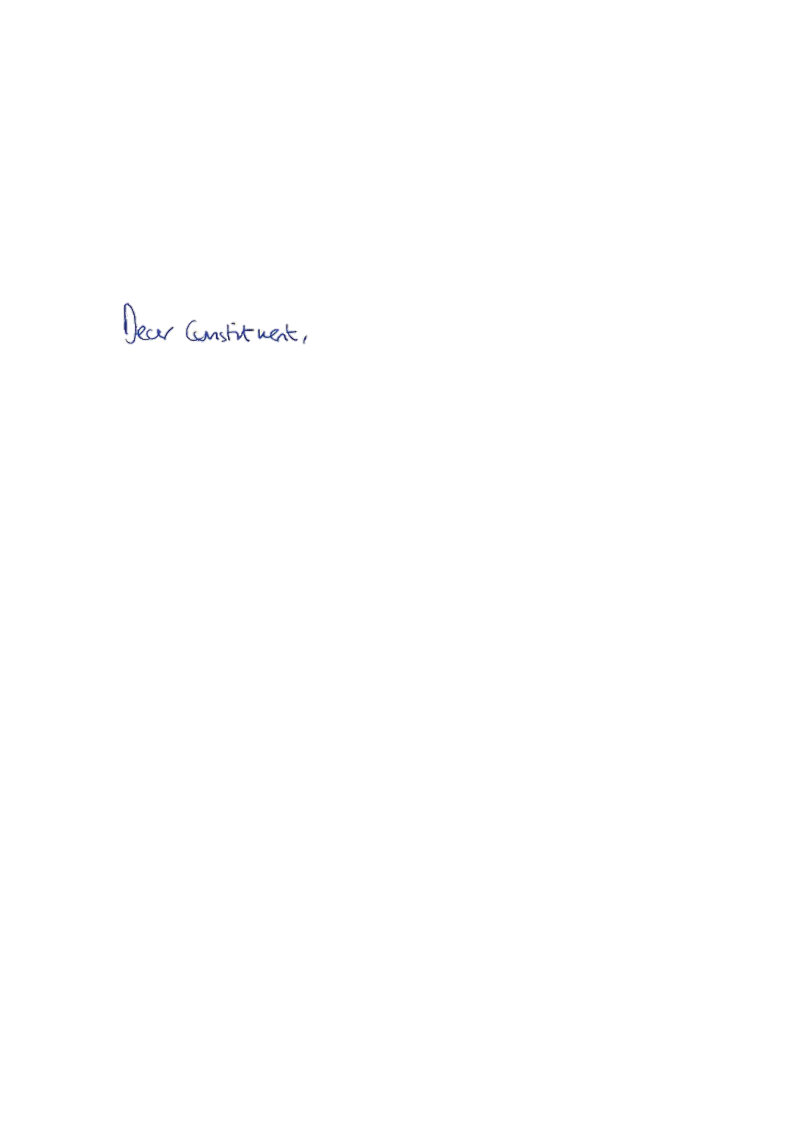 Thank you for contacting me about protecting girls in crisis.I know the UK works with a wide range of international partners to ensure the best results for girls across the world. I am proud of the leadership that the UK has shown, supporting the UN and national governments to keep girls safe. This includes the largest ever single investment to help end Female Genital Mutilation (FGM) in the world. The UK is providing an extra £50 million to support the Africa-led movement to end FGM by 2030 and provide better protection for vulnerable girls.Moreover, educating girls is the tool that can address a whole host of the world’s economic and social problems and, alongside all 53 members of the Commonwealth, the UK is working to help provide 12 years of quality education for all girls by 2030. I welcome the appointment of Baroness Sugg as the Special Envoy for Girls’ Education, a new role which will help accelerate progress towards this target.Girls’ Education is one of the five foundations of the UK’s wider development work on gender equality, and between 2015 and 2019, the UK supported 5.8 million girls to gain a decent education. In 2018, the Prime Minister, as Foreign Secretary, launched the Leave No Girl Behind campaign. The campaign gets girls learning, builds international political commitment and boosts global investment. Our Girls Education Challenge is the world’s largest fund dedicated to girls’ education and is supporting up to 1.5 million marginalised girls in 17 countries around the world. Thank you again for taking the time to contact me.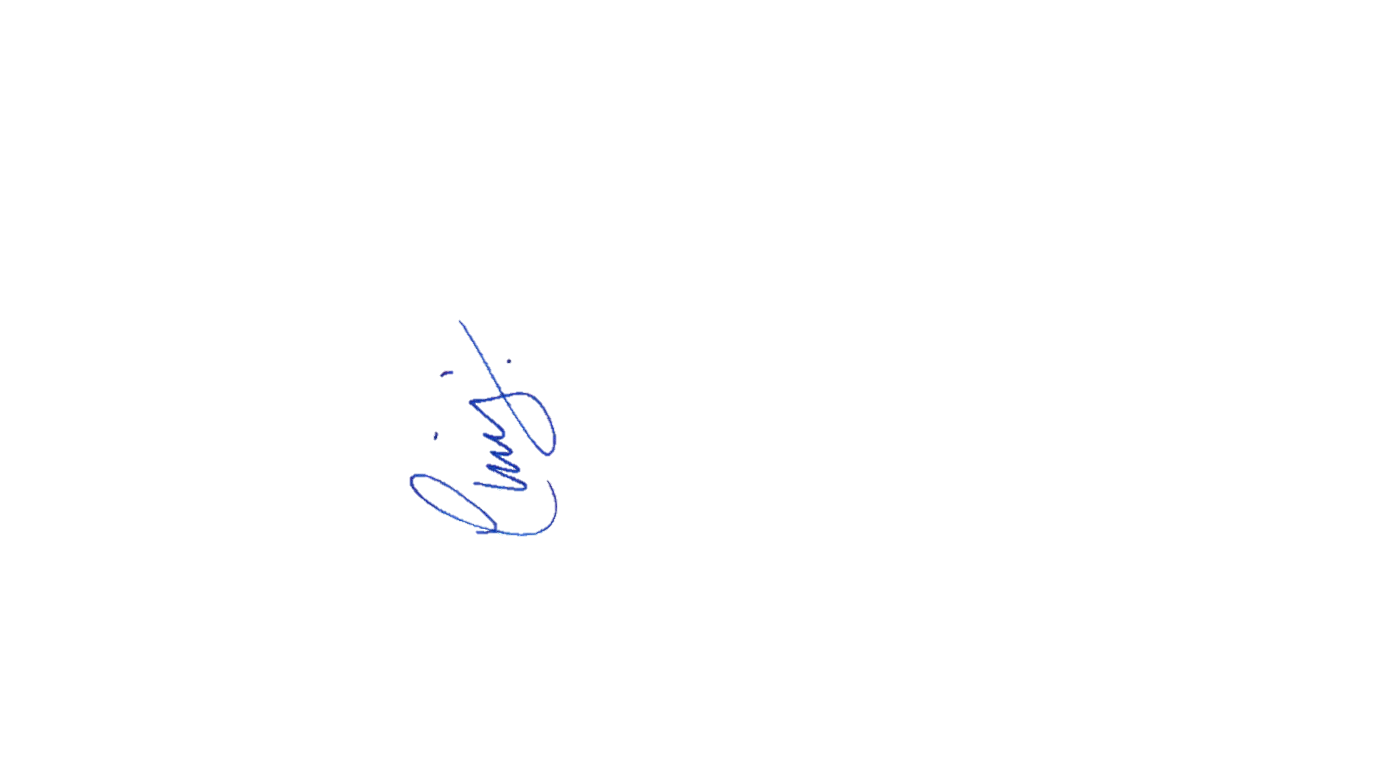 Yours faithfully, CHRIS HEATON-HARRIS MPMEMBER OF PARLIAMENT FOR DAVENTRY